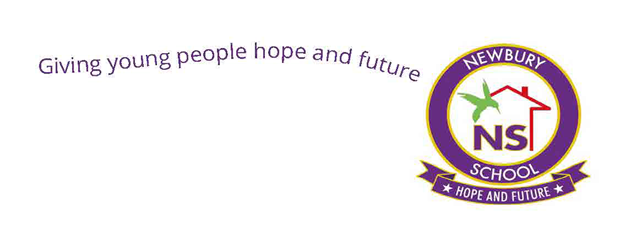 FIRST AID POLICYNEWBURY SCHOOLFIRST AID POLICYThis policy is drawn from:Health and Safety (First Aid) Regulations 1981.Department of Health Guidance on Infection Control in Schools and
Nurseries.The Education (School Premises) Regulations 2012.The Controlled Waste Regulations 2012.The Reporting of Injuries Diseases and Dangerous Occurrences
Regulations 2013 (RIDDOR).Health and Safety at Work Act 1974.Data Protection Act 2018.The purpose of this policy is to set out clearly the procedures for administering first
aid within Newbury Independent School.The Board of Governors and Management at Newbury Independent School understand our responsibility to make "adequate and appropriate" provisions of First Aid for employees and pupils for the time they are at the school.Newbury Independent School has a designated First Aid room, which contains a First
Aid kit, hand sanitiser and facemasks along with paper towels, appropriate
waste disposal facilities, blankets and a bed as well as appropriate record keeping
facilities. Available if required is safe drinking water along with disposable cups.Members of staff will be provided first aid training, with a view to ensure that a major
proportion of staff members are qualified to deliver First Aid at any one time.Training is renewed every 3 years unless the original training delivered was
Emergency First Aid in which case training will be renewed every year. A record of training is kept for all staff members in the reception office. First Aiders
are expected to ensure that all First Aid boxes are kept adequately supplied and that
all equipment and supplies are in date.Newbury Independent School will ensure that at least one member of staff is First Aid trained on the educational visit and the risk assessment for each event will identify First Aid posts. In the case of minor injuries, the First Aider should attend to the injured person and if possible, treat the injury in the First Aid Room.A First Aider should not be alone with a learner in the First Aid Room. Any
examination of the injuries to the pupils must be carried out by the First Aider in the
presence of another member of staff.The accident should be logged in the Accident Report Book and parents notified
about the injury.In the case of a serious injury the First Aider should be called to tend to the injured
person and an ambulance called immediately. Head Teacher should be notified
immediately so that if necessary they can inform the HSE and the necessary
investigations can take place. The accident should be recorded in the Accidents
Report Book.First Aiders must always undertake a risk assessment before attending to the injured
person/persons and should not endanger themselves whilst attending an incident.First Aiders may come into contact with body fluids (blood, vomit, urine) and should
necessary precautions such as using protective equipment such as disposable gloves to prevent transmission of diseases such as HIV or Hepatitis C.First Aiders should also ensure that any First Aid waste is disposed of safely and in
accordance with the regulations.Although physical contact will be needed for the role of First Aider, excessive,
gratuitous physical contact will not be tolerated and may be investigated as a child
protection issue (see safeguarding & child protection policy).Pupils who begin to feel unwell during the school day should be sent to the office if
unable to participate in class activities. The Principle First Aider will look after them
and decide whether or not parents need to be informed or be asked to collect them
from school. Appendix A outlines the Accident/Injury Flowchart. Possession and use of medication within school premises:Students are not permitted to bring or use any medication within the school premises
without a clear and valid prescription from a qualified GP. Any medicines brought to
the school must be labelled and in its original packaging accompanied by parental
consent. The medicine must be kept in the school office and handed over (not
administered) to the student at the time requested by the parent. This is to prevent
possession and use of banned/illegal substances by students at any time, particularly
within the school premises. We have a zero tolerance policy and the school
management takes possession and use of illegal substances extremely serious and if
any student is found contravening these guidelines, their parents will be contacted and a warning issued even if the medicines in their possession were prescribed by a GP.Allergies or other long-term conditions:All learners are required to complete a medical form before commencing the
programme so that the School is aware and also for general risk assessment as well as for various events associated with their chosen programme of study.The Health and Safety Committee and staff will review the First Aid policy on an annual basis and make recommendation, where appropriate, to the Board of Governors for changes to the School's policy.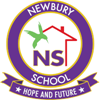 Appendix ASTUDENT’s Accident/Injury Flow Chart    gvgvhgvhgvhvhgvghvghvghvhName:Antonique WATSONPosition:PRINCIPALDate:SEPTEMBER 2023Next review datemarch 2024authorised by:TO BE RATIFIED